Р Е Ш Е Н И Е                                                                                         Ч Е Ч И М« 12 » марта  2020 г.                        с. Улаган                                   №  10-8О внесении изменений и дополнений в Решение Совета депутатов МО «Улаганский район» № 29-8 от 29 мая 2018 «Об утверждении Регламента Совета депутатов муниципального образования «Улаганский район» Руководствуясь Федеральным законом от 06 октября 2003 года № 131- ФЗ «Об общих принципах организации местного самоуправления в Российской Федерации», Уставом МО «Улаганский район», а также на основании представления прокуратуры Улаганского района от 03.12.2019 г. № 7-04-2019, Совет депутатов муниципального образования «Улаганский район» РЕШИЛ:1. Внести в Решение Совета депутатов МО «Улаганский район» № 29-8 от 29 мая 2018 «Об утверждении Регламента Совета депутатов МО «Улаганский район» следующие изменения и дополнения:Статью 86.1 изложить в следующей редакции:«1. Председатель, заместитель председателя  Контрольно-счетной палаты МО «Улаганский район», назначается на должность Советом депутатов путем проведения тайного или открытого голосования по решению депутатов Совета депутатов.Назначение аудитора Контрольно-счетной палаты МО «Улаганский район» производится открытым голосованием.	2. Кандидатуры  на должность председателя, заместителя председателя Контрольно-счетной палаты МО «Улаганский район», аудитора Контрольно-счетной палаты МО «Улаганский район» предварительно рассматриваются на заседаниях комиссии и вносятся для рассмотрения на сессии Советом депутатов комиссией, в ведении которой находятся вопросы бюджетной политики, законности и правопорядка.	Кандидатуры на должность председателя, заместителя председателя Контрольно-счетной палаты МО «Улаганский район» представляются в Совет депутатов не позднее чем за два месяца до истечения полномочий действующего председателя Контрольно-счетной палаты МО «Улаганский район».	Предложения о кандидатурах на должность председателя, заместителя председателя  Контрольно-счетной палаты МО «Улаганский район» поступившие после истечения указанного срока, рассмотрению не подлежат.	3. В бюллетене тайного голосования указываются фамилия, имя, отчество каждого кандидата.	Кандидат считается назначенным на должность председателя, заместителя председателя Контрольно-счетной палаты МО «Улаганский район», если за его кандидатуру проголосовало большинство от установленного числа депутатов. В случае, если на должность председателя. Заместителя председателя  Контрольно-счетной палаты МО «Улаганский район» выдвинуто более двух кандидатур  и ни одна из них не набрала требуемого для избрания количества голосов, проводится второй тур голосования по двум кандидатурам, получившим наибольшее число голосов.По итогам второго тура  назначенным считается кандидат, за которого проголосовало большинство от установленного числа депутатов.3. Если в результате голосования ни одна из кандидатур не получила требуемого количества голосов, то процедура назначения прекращается.Субъекты, которые в соответствии с Федеральным законом от 07.02.2011 № 6-ФЗ «Об общих принципах организации и деятельности контрольно-счетных органов субъектов Российской Федерации и муниципальных образований» обладают правом внесения предложений о кандидатурах на должность председателя, заместителя председателя  Контрольно-счетной палаты МО «Улаганский район», вправе в течении 20 дней со дня голосования, но не позднее чем за 10 дней до даты следующей сессии Совета депутатов предложить Совету депутатов кандидатуры, по которым проводится новое обсуждение и голосование в порядке, установленном настоящей статьей Регламента. Предложения, поступившие после истечения установленного срока,  не рассматриваются. Одна и та же кандидатура для избрания на должность председателя, заместителя председателя  Контрольно-счетной палаты МО «Улаганский район», вносится не более двух раз.6. Кандидат считается назначенным на должность аудиторa. Контрольно-счетной палаты МО «Улаганский район», если за его кандидатуру проголосовало большинство от установленного числа депутатов.Решение об утверждении результатов голосования принимается процедурным голосованием. Указанное решение оформляется  постановлением без дополнительного голосования.2. Настоящее решение вступает в силу с момента его принятия.Председатель Совета депутатов	                Глава муниципальногоМО «Улаганский район»			     образования «Улаганский район»________________Н.А. Санин		     _____________ В.Б. ЧелчушевРоссийская ФедерацияРеспублика АлтайМуниципальное образование«Улаганский  район»Совет депутатов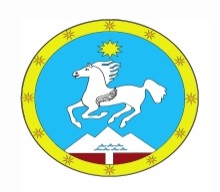 Россия ФедерациязыАлтай РеспубликаМуниципал Тозомо«Улаган  аймак»Депутаттардын аймак Соведи